云南省玉溪卫生学校学生宿舍1至5幢疏散门改造项目询价函致：                                    :现对“云南省玉溪卫生学校学生宿舍1至5幢疏散门改造项目”采用“询价方式”选择施工方。经我单位对具有相关资质的施工方进行考察、结合市场情况、综合资质等级、技术力量、信誉等，现向贵单位对本项目进行询价。1、项目名称：云南省玉溪卫生学校学生宿舍1至5幢疏散门改造项目2、项目地点：云南省玉溪卫生学校学生宿舍3、采购方式：□竞争性谈判 □竞争性磋商 ☑询价4、采购预算：¥70000.00元（大写：柒万元整）5、最高限价：¥70000.00元（大写：柒万元整）6、询价单位：云南省玉溪卫生学校7、项目情况及资质要求：①工期：20日历天。②质量要求：达到现行国家、行业及省市标准、规范要求，一次性验收合格。③本项目不接受联合体投标。④具有符合该项目的建造施工相应资质。8、报价要求：①按照报价单内容进行报价（含税），在单位及总价处加盖公章。②询价文件内的报价为最终报价（含税）。③附企业法人营业执照、税务登记证、组织机构代码证或三证合一的营业执照复印件并加盖公章。④法人代表身份证明书、法定代表人身份证复印件并加盖公章或法人授权委托书、被授权人身份证复印件并加盖公章。9、询价文件递交截止时间及递交地点询价文件递交截止时间：2022年11月11日下午15点（北京时间）询价文件递交地点：云南省玉溪卫生学校410办公室逾期送达的或者未送达指定地点的询价文件，采购人不予受理。10、采购方在截止时间后组织人员拆封询价文件，根据最低价格确定中标方。11、 联系方式联 系 人： 徐老师   联系电话：18087716969云南省玉溪卫生学校                          2022年11月4日云南省玉溪卫生学校学生宿舍1至5幢疏散门改造项目云南省玉溪卫生学校学生宿舍1至5幢疏散门改造项目云南省玉溪卫生学校学生宿舍1至5幢疏散门改造项目云南省玉溪卫生学校学生宿舍1至5幢疏散门改造项目云南省玉溪卫生学校学生宿舍1至5幢疏散门改造项目云南省玉溪卫生学校学生宿舍1至5幢疏散门改造项目云南省玉溪卫生学校学生宿舍1至5幢疏散门改造项目云南省玉溪卫生学校学生宿舍1至5幢疏散门改造项目云南省玉溪卫生学校学生宿舍1至5幢疏散门改造项目项目名称： 云南省玉溪卫生学校学生宿舍1至5幢疏散门改造项目项目名称： 云南省玉溪卫生学校学生宿舍1至5幢疏散门改造项目项目名称： 云南省玉溪卫生学校学生宿舍1至5幢疏散门改造项目项目名称： 云南省玉溪卫生学校学生宿舍1至5幢疏散门改造项目项目名称： 云南省玉溪卫生学校学生宿舍1至5幢疏散门改造项目项目名称： 云南省玉溪卫生学校学生宿舍1至5幢疏散门改造项目项目名称： 云南省玉溪卫生学校学生宿舍1至5幢疏散门改造项目项目名称： 云南省玉溪卫生学校学生宿舍1至5幢疏散门改造项目项目名称： 云南省玉溪卫生学校学生宿舍1至5幢疏散门改造项目序号产品名称规格型号产品图片单位数量单价总金额备注序号产品名称规格型号产品图片单位数量单价总金额备注1开门机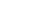 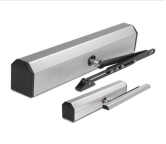 台341.外壳材质：铝合金；电机类型：静电功率<2W
2.最大门宽：1M；开门方式：内开拉杆（配拉杆）
3.运行噪音：≤60DB ；最大门重：100kg；
4.安装方式：上置式；最大功率：50W
5.开关门速度：1~12档（可调）；停留时间：1~30秒（可调）
6.电锁输出：DC12V常开常闭触点
7.产品性能：智能电路保护、遇阻反转保护、防破坏保护
8.适用环境：-20℃～+60℃，0-95%
9.输入电源：AC 220V±10%，50-60Hz
10.智能控制：智能门控模块，提供电源，智能控制管理和输入/输出接口，满足接入门禁系统2门禁电源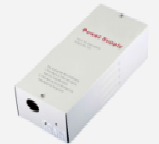 个171、输入:220VAC/50HZ;输出:12VDC&1.2A/2.2A/3.2A可选;
2、延时设置:0-7秒可调，出厂默认为延时0秒:
3、可直接驱动NC或NO电锁，减少门禁主机负荷:
4、NC电锁:断电开锁型(如磁力锁和电插锁等):
5、NO电锁:通电开锁型(如电控锁等):
6、接NO电控锁时必须把延时调到0秒，以防止烧坏电控锁线圈:
7、本公司产品带自动保护功能，当电路发生短路时，电源会自动进行断电保护；
8、带蓄电池充电功能(后备电源适用)。3磁力锁
（单门、280KG）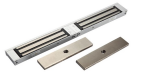 副171、双门磁力锁；
2、280KG吸力；
3、特殊请情况另加安装支架，费用另计。4密码读卡器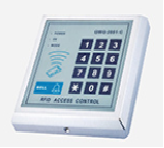 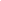 个171、采用高速处理器配合新算法，更快更稳定。16000卡满容量开锁时间小于0.5利
2、内置防火墙，有效阻止复制卡
3、内置看门狗功能，永不死机
4、超宽工作电压，可在DC9~15V范围内稳定工作待机电流<60mA
5、支持卡开门、密码开门、卡加密码开门，并可外接出门按钮，密码开门时支持掩码功能
6、卡片容量:1000张(可扩容至16000张)，密码容量:4组2至8位密码
7、可外接维根读卡器(部分机型不支持)5安装费套171、安装设备所需人工、材料、机械费用合计合计